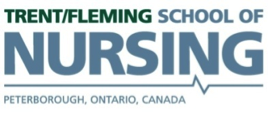 NURS 3021H Clinical Practice Focused on Chronic Disease Management Final Evaluation Student: Sarah RossClinical Instructor: Eni AbiolaClinical Placement Hospital PRHC      Unit D2Total Hours Completed: 128 Date: November 21st, 2016Satisfactory        Unsatisfactory NURS 3021H Clinical Practice Mid-Term Evaluation NURS 3021H Clinical Practice Final Evaluation Areas of Strength Identified by Student1. Reliability 2. Communication 3. Medication AdministrationAreas for Future Development Identified by Student1. Documentation Skills 2. Injections  3. IV Skills Clinical Instructor Comments (All areas marked as unsatisfactory must have a comment)Sarah you have been a pleasure to have in the clinical setting. You have a natural ability to interact with the patients, staff and your peers and you have successfully developed several therapeutic relationship during clinical. You have great insight into clinical setting you have great insight into clinical situations as by your weekly reflective practice and through your participation in post conference. This insight will serve you well throughout your nursing career and is fundamental in the development of your critical thinking skills.  I also feel one of your strengths is your empathy and kind heart; you genuinely care about what are doing within the clinical setting and it shows in your work. Never stray from these qualities, as your patient’s will continue to benefit from years to come.I have received excellent feedback from the RN and RPN you have worked with over the last several weeks and positive remarks have been passed along from the patient themselves. You are keen to take on new experiences in the clinical setting and your written assignments have been very well done.Continue to work on developing your assessment skills and taking on new experiences as they present themselves. Remember, you will get as much from your clinical placements as you allow yourself to; continue to push yourself out of your comfort zone in order to develop your nursing skills. You were also a great team leader and you should be proud of yourself for the great acheievment you continue to achieve!Excellent work this semester in NURS3021 and all the best in your next clinical!Clinical Practice Attendance (8 Hours Per Shift)Total number of clinical practice hours completed: 128 /128 HoursClinical Practice Outcome (completed by Clinical Instructor):  Satisfactory  Unsatisfactory    Clinical Learning CentreTotal number of clinical replacement simulation hours completed 14  / 14 HoursTotal number of lab hours completed 22   / 22 HoursClinical Learning Centre Outcome (completed by Course Lead): Satisfactory    Unsatisfactory    Signature of Course Lead:      					 		Date:      Signature of Clinical Instructor:      					 	Date: Decemeber 7th, 2016Signature of Student:      							Date: November 25th, 2016 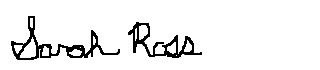 Program Goals Students graduating from this program will be:3000 Level OutcomesOn completion of 3000 level courses students will be able to:Prepared as generalists entering a self-regulating profession in situations of health and illness.Fully understand how to practice in a self-regulating profession. Analyze clinical situations and reflect on individual roles of the nurse as it impacts upon patients and the nursing profession. Rationalize the link between health and illness.Prepared to work with people of all ages and genders (individuals, families, groups, communities and populations) in a variety of settings. Understand the complexity adults, of all genders, to achieve optimal health.Expected to have an enhanced knowledge of the program foci: indigenous, women's and environmental health and aging and rural populations.Use a critical perspective in applying the foci to nursing knowledge and practice.Prepared to learn to continuously use critical and scientific inquiry and other ways of knowing to develop and apply nursing knowledge in their practice.Integrate critical reflective evidence-informed care using multiple ways of knowing.Prepared to demonstrate leadership in professional nursing practice in diverse health care contexts.Develop and embody leadership at the point of care. Expand awareness of leadership in nursing. Identify strategies to develop leadership potential.Prepared to contribute to a culture of safety by demonstrating safety in their own practice, and by identifying, and mitigating risk for patients and other health care providersAnticipate, identify and manage risk situations. Demonstrate awareness of resources related to risk management.Able to establish and maintain therapeutic, caring and culturally safe relationships with clients and health care team members based upon relational boundaries and respect.Engages in deliberative personal centred relational practice to assist individuals, families and communities to achieve health.  Acknowledge own potential to contribute to effective collaborative team function.Able to enact advocacy in their work based on the philosophy of social justice.Advocate for individuals, families, and communities recognizing the influence of public policy on health.Recognize contextual influences on persons lived experiences within the health care system.Able to effectively utilize communications and informational technologies to improve client outcomes.Integrates and applies critical thinking to the use of information technology and dissemination strategies as related to clinical outcomes.Prepared to provide nursing care that includes comprehensive, collaborative assessment, evidence-informed interventions and outcome measures.Critically assess the individuals, family and community health status. Collaborate to identify priority health needs.Identify evidence informed interventions and health outcome evaluation in complex care situations.ProgressProgressProgressCourse ObjectiveEvidence/IndicatorsSatisfactoryUnsatisfactoryDemonstrate accountability and responsibility in the teaching-learning relationship.I have deomnstrated accountability and responsibility in the teaching-learing relationship by showing up on-time each week for clinical and simulations, being in proper uniform, handing in all work pormptly and on time and not missing any days. I specifically showed my accountability and responsibility when I was the Team Lead for the day this semester. During this I helped my peers with their patients, answered call bells, helped other nurses and helped my peers with any of their questions before they went to the instructor for help. This showed my reliability , responsibility and accountability in the teaching-learning relationship. Explain the experience of chronic illness in individuals receiving care in chronic care settingsI have been able to explain the experience of chronic illness through completing my  reflections and pre/post-clinicals throughout the semester. In my pre/post-clinicals I was able to identify my patients diagnosis's, the treatments and diagnostic tests associated, my focused assessments and nursing diagnoses for each. I also showed this through writing my progress notes each shift, which explained my patients day and any important information that was relevant to their day and illness. As well, I demonstrated my ability to explain the experience and pathophysiology of HIV & AIDS in my post-conference presentation. Interpret critical aspects of the person’s experience of chronic illness in relation to the nursing process such as common signs and symptoms, responses to treatment, patterns of coping, and impact on individual and family relationships. I have been able to interpret critical aspects of my patient's experience of their chronic illnesses through preforming head to toe assessments. Through my assessments I am able to identify the common signs and symptoms that are expected in my patient's illnesses and also any abnormal findings that are presenting. Each shift I interact with each of my patient's and any family throughout the day to be able to understand where they are at with the coping of the illness. Hearing their experiences and worries allows me to better understand their situations. I specifcally did this in my charting, which documented the patients changes throughout the shift on each of these levels. Identify symptoms and common medical treatments of selected chronic illness. I have demonstrated my ability to identifysymptoms and common medical treatmentsfor selected chronic illnesses throughresearching each of my patients illnessesbefore I come onto the floor to have anunderstanding of their common signs andsymptoms, treatments they are reciving andwhy they are receiving them. This includes the common treatments, diagnostic tests and functional assesments for each of my patients. I have done this for various types of cancers, myeodyelplastic syndrome, gleoblastoma and so on. I specifically did this on the floor through knowing my patient's behaviours and relaizing when something was off. This could be through their moods, facial expression, tone of vice, type of conversations etc. This led me to assess my patient to find out if there were any sypmtoms that we could relieve.Demonstrate select nursing and collaborative interventions related to caring for the person with chronic illness such as specific assessments, medication administration, physical and chemical restraints, enteral feeding & residual volumes, NG tube insertions, wound care, patient controlled medication administration pumps.I have demonstrated select nursing and collaborative interventions related to caring for patient's with chronic illness, such as screening for Dementia, preforming a bladderscan and then showing my peers how to use it, helping to transfer a patient toradiation therapy in Durham, administeredmedications under my primary nurse/clinical instructors supervision, and have also found out how tocomplete an Impact Report. I have administered subcutaneous medications into a subcutaneous line, as well as directly into the skin, preformed proper PPE for contact and droplet precautions, preformed wound care for patients and gained valuable knlowedge/information on this subject in lab, I have taken blood sugars and provided insulin according to the patient's sliding scale, I also have inserted a new subcutaneous line for a patient. I have preformed several post-mortem cares and have witnessed a patient passing, as well as the nurse pronouncing their death. I have preformed medication reconsitution, priming an IV line, adminstering medications through a G-tube and was also  able to help with tracheostomy care for a patient. One day in the semester I was also able to practice my leadership skills by being the team lead for the day and helping everyone in my group with their patients. Identify potential consequences/complications of select chronic illnesses and related interventions. I have demonstrated my ability to identifypotential consequences/complications ofselect illnesses through being able tounderstand my patients medications and theadverse effects that they may have, and alsothe drug-drug interactions for theirmedications. I have also been able to identify abnormal lab findings and the reason behind them for each of my patients in my post clinical. I have specifically learned about wound care management and the complications it can have as one of my patients had a coccyx dressing that the nurse had cut hole into, which was allowing feces to enter into the wound area. I was able to notify my primary nurse and instructor about this and we were able to change the dressing and oder on the Kardex for the changing of it. Another complication I witnessed was lack of education surrounding one of my patients who had a tracheostomy, who had lost his cannula in his bed. My instructor and I then preformed tracheostomy for the patient and tried to teach the patient throughout the shift about how to manage his illness. I also specifically witnessed a patient passing as my and another peer in my group were changing him. This was an interesting experience which showed how fast things can change on the palliative floor. Under the supervision of a Registered Nurse, demonstrate safe, competent, evidence-informed, holistic nursing practice with clients with chronic illness Use a wide range of effective communication strategies and interpersonal skills to appropriately establish, maintain, re-establish and terminate the nurse-client relationshipDemonstrate accountable, responsible and ethical practiceEngage in respectful, collaborative, therapeutic and professional relationshipsDemonstrate therapeutic use of selfCreate a culturally safe environmentApply nursing models and theoriesDemonstrate health promotion and illness prevention practicesDemonstrate patient advocacyPredict outcomes of nursing care Evaluate client response to nursing careCritically appraise own practice in relation to nurse-client/family interactions and as a member of the health care teamI have demonstrated a wide variety of efefctive communication skills throughout this placement. I am able to build and maintain therapeutic relationships with each of my clients, and also able to contiune that relationship with the patients who are there continuously. I have also been able to work on and build my professional communication skills with other nurses through face to face interactions and through providing in-depth, clear progress notes for the next nurses coming on the floor. I have been accountable, responsible and ethical all placement through showing up on time and submitting all work on time, being eager to learn and help, and through following best pracice guidelines when in clinical. I have demonstrated therapeutic use of self specifically through accompanying a patient on a transfer to Oshawa for a radiation treatment. Even though I did not do too much, being there and being someone for the patient to talk to was a great experience. I have tried throughout the semester to creat a culturally safe environment through not having biases about patients and going in with a clean slate, also with the rest of my clinical group I have tried to make relationships with everyone to be able to build  a good, trustworthy envirnment between us as well. I have applied many nursing theories when caring for my patients, such as the theory of comfort, theory of stress and environment theory. I have also outlined/explained each theory in all of my post-clinicals as well. I have demonstrated health promotion and illness prevention practicies through patient teaching about their illness, specifically the patient who had the tracheostomy. I also demonstrated illness prevention practices through wearing proper PPE equipment with an patients who required it and also following proper floor protocols. I have demonstrated patient advocacy through assessing my patients pain/concerns and voicing them to either my instructor or primary nurse to try and find a solution for my patient. I have demonstrated my ability to predict outcomes of nursing care through predicitng assessments and patient risk factors within my pre clinicals before each shift. I have demonstrated my ability to evaluate client response to nursing care through providing in-depth and clear progress notes about any concers the patient had. I have critically apparaised my practice throughout the semseter through self-reflection and by completing assignments/reflection and evaluations. Critically appraise own practice in relation to nurse-client/family interactions and as a member of the health care teamI have demonstrated my abilities to criticallyappraise my own practice through my clinicalreflections and assignments. Theses have allowed me to look back on my clinical experience and what I did, what I could've done and what I can do for the next time. I have also done this through personal reflection when I am on the floor to try and help better myself/practice techniques and by accepting constructive criticism. I demonstrated critical appraisal of my own practice also through completing my midterm evaluation, where half-way through the semseter I reflected on my experiences and the skills/knowledge I have accquired during this placement. Participate in professional development based on reflective practice and critical inquiry I have been able to demonstrate my ability to participate in professional develoment, based on reflective practice and critical inquiry through participating in post-conferences each week with my clinical group. As a group we were able to reflect on our day/experiences and any struggles we may have encountered and form a discussion about what happened, what we did and what we could do next time. I also had the ability to participate in two hosptial in-services throughout the semester which provided information about MAID and the "art of dying", which provided a lot of information to benefit my future practice as a nurse.    ThursFriThursFriWeek 188Week 683.5(SIM)Week 288Week 788Week 38 3.5(SIM)Week 883.5(SIM)Week 488Week 988Week 588Week 1083.5(SIM)